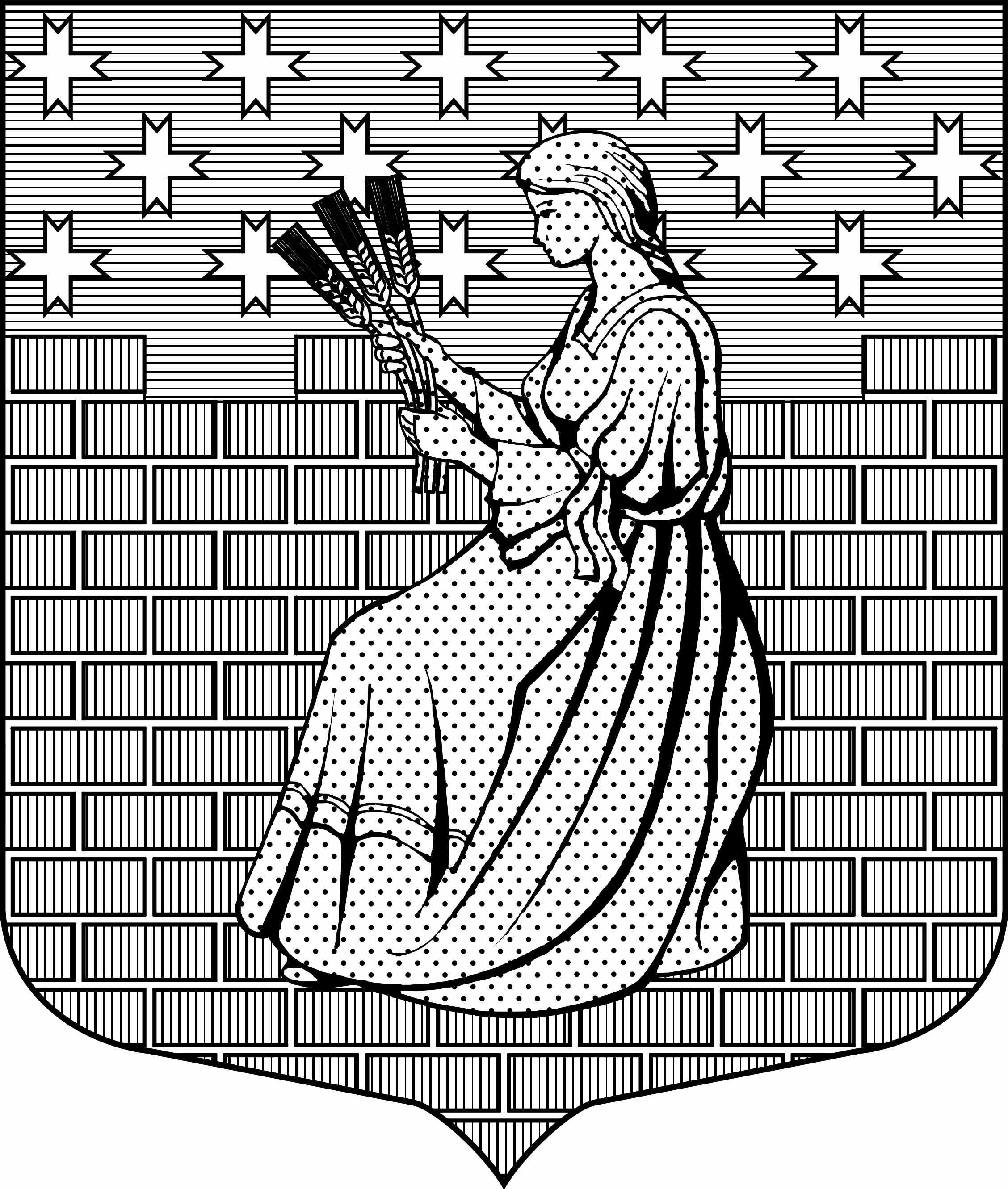 МУНИЦИПАЛЬНОЕ ОБРАЗОВАНИЕ“НОВОДЕВЯТКИНСКОЕ СЕЛЬСКОЕ ПОСЕЛЕНИЕ”ВСЕВОЛОЖСКОГО МУНИЦИПАЛЬНОГО РАЙОНАЛЕНИНГРАДСКОЙ ОБЛАСТИ______________________________________________________________________________________________________________________________________188661, дер. Новое Девяткино, дом 57, оф. 83, Всеволожский район, Ленинградская область, тел./факс (812) 595-74-44, (813-70) 65-560АДМИНИСТРАЦИЯПОСТАНОВЛЕНИЕ18.12.2017                                                                                                          №126/01-04дер. Новое ДевяткиноОб утверждении муниципальной программы «Обеспечение качественным жильем жителей муниципального образования «Новодевяткинское сельское поселение» Всеволожского муниципального районаЛенинградской области» на 2018 годВ соответствии с  Бюджетным кодексом РФ, Федеральным законом от 6 октября 2003 года 131-ФЗ «Об общих принципах организации местного самоуправления в Российской Федерации», Уставом МО «Новодевяткинское сельское поселение», постановлением администрации МО «Новодевяткинское сельское поселение» от 14.12.2016 №160/01-04 «Об утверждении Порядка разработки, утверждения и контроля за реализацией муниципальных программ, подпрограмм в МО «Новодевяткинское сельское поселение»,ПОСТАНОВЛЯЮ:1. Утвердить муниципальную программу «Обеспечение качественным жильем жителей муниципального образования «Новодевяткинское сельское поселение» Всеволожского муниципального района Ленинградской области» на 2018 год согласно приложению к настоящему постановлению.2. Опубликовать постановление на официальном сайте муниципального образования в сети Интернет.3. Контроль за исполнением постановления возложить на заместителя главы администрации А.Л.ПоспеловаГлава муниципального образования		                                                  Д.А.Майоров                             Приложение к постановлению администрации  от «___» декабря  2017 г. №____/01-04МУНИЦИПАЛЬНАЯ  ПРОГРАММА«Обеспечение качественным жильем жителей муниципального образования  «Новодевяткинское сельское поселение» Всеволожского муниципального района Ленинградской области»на 2018 годПАСПОРТ ПРОГРАММЫ1. Характеристика текущего состояния сферы реализации программыЖилищным кодексом Российской Федерации предусмотрено создание органами государственной власти и органами местного самоуправления условий для реализации гражданами права на жилище путем использования бюджетных средств и иных, не запрещенных законом источников денежных средств, для предоставления в установленном порядке социальных выплат для строительства или приобретения жилых помещений.Такие социальные категории населения как молодые семьи, в том числе молодежь, многодетные семьи и работники бюджетной сферы, нуждающиеся в улучшении жилищных условий, требуют бюджетной поддержки. Они не могут получить доступ на рынок жилья, даже имея достаточный уровень дохода для получения ипотечного жилищного кредита, поскольку нет возможности оплатить первоначальный взнос при получении кредита. За последнее время количество молодежи, работников бюджетной сферы, изъявивших желание получить государственную и муниципальную поддержку на строительство (приобретение) жилья с участием собственных средств, в том числе средств ипотечных жилищных кредитов или займов, значительно увеличилось.Государственная и муниципальная поддержка граждан, нуждающихся в улучшении жилищных условий, в рамках реализации Программы содействует решению жилищной проблемы на территории Всеволожского муниципального района, что в свою очередь создает стимул у граждан к повышению качества трудовой деятельности, уровня квалификации в целях роста заработной платы, позволяет сформировать экономически активный слой населения.2. Приоритеты жилищной политики  в сфере реализации Программы.Стратегическая цель государственной и муниципальной политики в жилищной сфере – создание комфортной среды для жизнедеятельности человека, которая позволяет  удовлетворять жилищные потребности и обеспечивает высокое качество жизни в целом.Приоритетом муниципальной политики в жилищной сфере является поддержка граждан, нуждающихся в улучшении жилищных условий.Программой предусмотрена поддержка граждан, нуждающихся в улучшении жилищных условий следующих категорий: многодетные семьи, молодые граждане (семьи), работники бюджетной сферы.Формы поддержки указанных категорий граждан – предоставление социальных выплат на приобретение (строительство) жилья за счет средств областного, федерального и бюджета муниципального района, субсидии, полученные администрацией поселения на приобретение (строительство) жилья.Программа предусматривает оказание помощи гражданам, нуждающимся в улучшении жилищных условий, проживающим на территории МО «Новодевяткинское сельское поселение».Применительно к настоящей Программе под нуждающимися в улучшении жилищных условий понимаются граждане, поставленные на учет в качестве нуждающихся в улучшении жилищных условий до 01 марта 2005 года, а также граждане, признанные нуждающимися в жилых помещениях после 01 марта 2005 года по основаниям, которые установлены статьей 51 Жилищного кодекса Российской Федерации.3. Основные цели и задачи Программы.Основная цель Программы – создание условий, способствующих повышению доступности жилья за счет повышения платёжеспособности граждан, нуждающихся в улучшении жилищных условий, путём оказания  государственной и муниципальной финансовой поддержки, в том числе с учетом исполнения государственных обязательств по обеспечению жильем отдельных категорий граждан, установленных федеральным и областным законодательством:улучшение жилищных условий граждан МО «Новодевяткинское сельское поселение», признанных нуждающимися в жилых помещениях;содействие развитию системы ипотечного жилищного кредитования;создание условий для реализации конституционных прав на жилище молодыми гражданами МО «Новодевяткинское сельское поселение» и членами их семей, признанными в установленном порядке нуждающимися в жилых помещениях;обеспечение  предоставления молодым гражданам дополнительных социальных выплат в случае рождения (усыновления) детей  на строительство (приобретение) дополнительной площади жилья или оплату основного долга по ипотечному жилищному кредиту.Программа направлена на реализацию одного из приоритетных направлений национального проекта «Доступное и комфортное жилье - гражданам России».Программа ориентирована на целевую социальную категорию населения, нуждающуюся в улучшении жилищных условий и требующую бюджетной поддержки.Поддержка молодежи и специалистов бюджетной сферы при решении жилищной проблемы станет основой стабильных условий для данной категории граждан, создаст стимул к повышению качества трудовой деятельности, уровня квалификации, позволит закрепить кадры в районе, сформировать экономически активный слой населения. 4. Оценка социально-экономической эффективности реализации Программы.Социальная эффективность Программы достигается  за счет обеспечения жилыми помещениями граждан – участников Программы, что позитивно скажется на:укреплении семейных отношений и снижении уровня социальной напряжённости;привлечении в жилищную сферу дополнительных финансовых средств банков и других организаций, предоставляющих ипотечные кредиты (займы)  и собственных средств граждан.Экономическая эффективность достигается за счет:исключения возможности нецелевого использования бюджетных средств;прозрачности прохождения средств федерального и  областного бюджетов, а также средств бюджета муниципального образования;нормативного регулирования порядка расчета и предоставления социальной выплаты;возможности привлечения собственных или заемных (кредитных)  средств  граждан для  строительства (приобретения) жилья.Реализация Программы осуществляется в соответствии с установленным механизмом её реализации и в пределах средств, направляемых на её выполнение в очередном финансовом году.Оперативное управление реализацией Программы в соответствии с  выделяемыми ресурсами осуществляет ответственный исполнитель Программы, обеспечивающий целевое использование средств и систематический отчет об их расходовании.5. Финансирование Программы	В соответствии с решением совета депутатов МО «Новодевяткинское сельское поселение» полномочия по обеспечению граждан, проживающих в поселении и нуждающихся в улучшении жилищных условий, жилыми помещениями в рамках реализации жилищных программ, администрация МО «Новодевяткинское сельское поселение» передает администрации Всеволожского муниципального района. Администрация МО «Новодевяткинское сельское поселение» в соответствии с заключенным соглашением о передаче части полномочий утверждает межбюджетный трансферт  (бюджетные ассигнования) в бюджете поселения в сумме, указанной в соглашении и перечисляет на расчетный счет администрации Всеволожского муниципального района в сроки, указанные в соглашении.Наименование ПрограммыМуниципальная программа «Обеспечение качественным жильем жителей муниципального образования «Новодевяткинское сельское поселение» Всеволожского муниципального района Ленинградской области» на 2018 год (далее  по тексту –  Программа)Разработчик  ПрограммыАдминистрация МО «Новодевяткинское сельское поселение» Всеволожского муниципального района  Ленинградской области»ИсполнительПрограммыАдминистрация МО «Новодевяткинское сельское поселение» Всеволожского муниципального района Ленинградской области»Участники ПрограммыГраждане, признанные нуждающимися в жилых помещениях, состоящие на учете по улучшению жилищных условий в МО «Новодевяткинское сельское поселение» Всеволожского муниципального района Ленинградской области, зарегистрированные по месту жительства в МО «Новодевяткинское сельское поселение».Основание для разработки Программы- Закон РФ от 06.10.2003 г. № 131-ФЗ «Об общих принципах местного самоуправления в Российской Федерации»;- Постановление Правительства Ленинградской области от 14 ноября 2013 г. N 407 «Об утверждении государственной программы Ленинградской области "Обеспечение качественным жильем граждан на территории Ленинградской области"Цель ПрограммыОбеспечение качественным жильем жителей МО «Новодевяткинское сельское поселение» Всеволожского муниципального района Ленинградской областиОсновные задачи ПрограммыОказание поддержки молодым гражданам (семьям) в приобретении (строительстве) жилья.Создание условий для привлечения гражданами средств ипотечных жилищных кредитов для строительства (приобретения) жилых помещений.Сроки реализации Программы2018 годОбъёмы бюджетных ассигнований ПрограммыОбщий объём финансирования программы составит 14 549,98 рублей - на софинансирование социальных выплат участников подпрограмм; 116 181,00 рублей – на организацию деятельности по исполнению переданных полномочийОжидаемые конечные результаты действия ПрограммыУспешное выполнение мероприятий Программы позволит:предоставить социальные выплаты на приобретение (строительство) жилого помещения или строительство индивидуального жилого дома  многодетным семьям, молодым семьям и  семьям работников  бюджетной сферы;создать условия для повышения уровня обеспеченности жильем граждан, в том числе молодежи;привлечь в жилищную сферу дополнительные финансовые средства кредитных и других организаций, предоставляющих жилищные кредиты (займы), в том числе ипотечные, а также собственные средства граждан;создать условия для формирования активной жизненной позиции молодежи;укрепить семейные отношения и снизить социальную напряженность в обществе;улучшить демографическую ситуацию;оказать содействие развитию системы ипотечного жилищного кредитования.